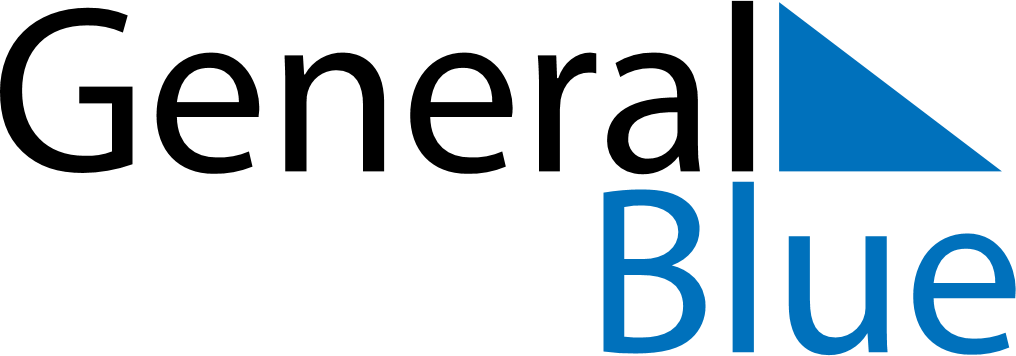 December 2025December 2025December 2025San MarinoSan MarinoMondayTuesdayWednesdayThursdayFridaySaturdaySunday1234567891011121314Immaculate Conception1516171819202122232425262728Christmas DayBoxing Day293031New Year’s Eve